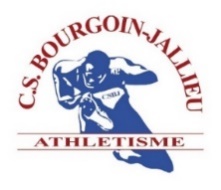 Règlement de reprise d’activité du 
CSBJ ATHLETISME
Après cette période de confinement, le CSBJ Athlétisme définit un nouveau protocole pour cette reprise sportive.
Ce protocole tient compte des directives ministérielles, il peut évoluer en fonction de l’évolution de la pandémie et des nouvelles directives.
